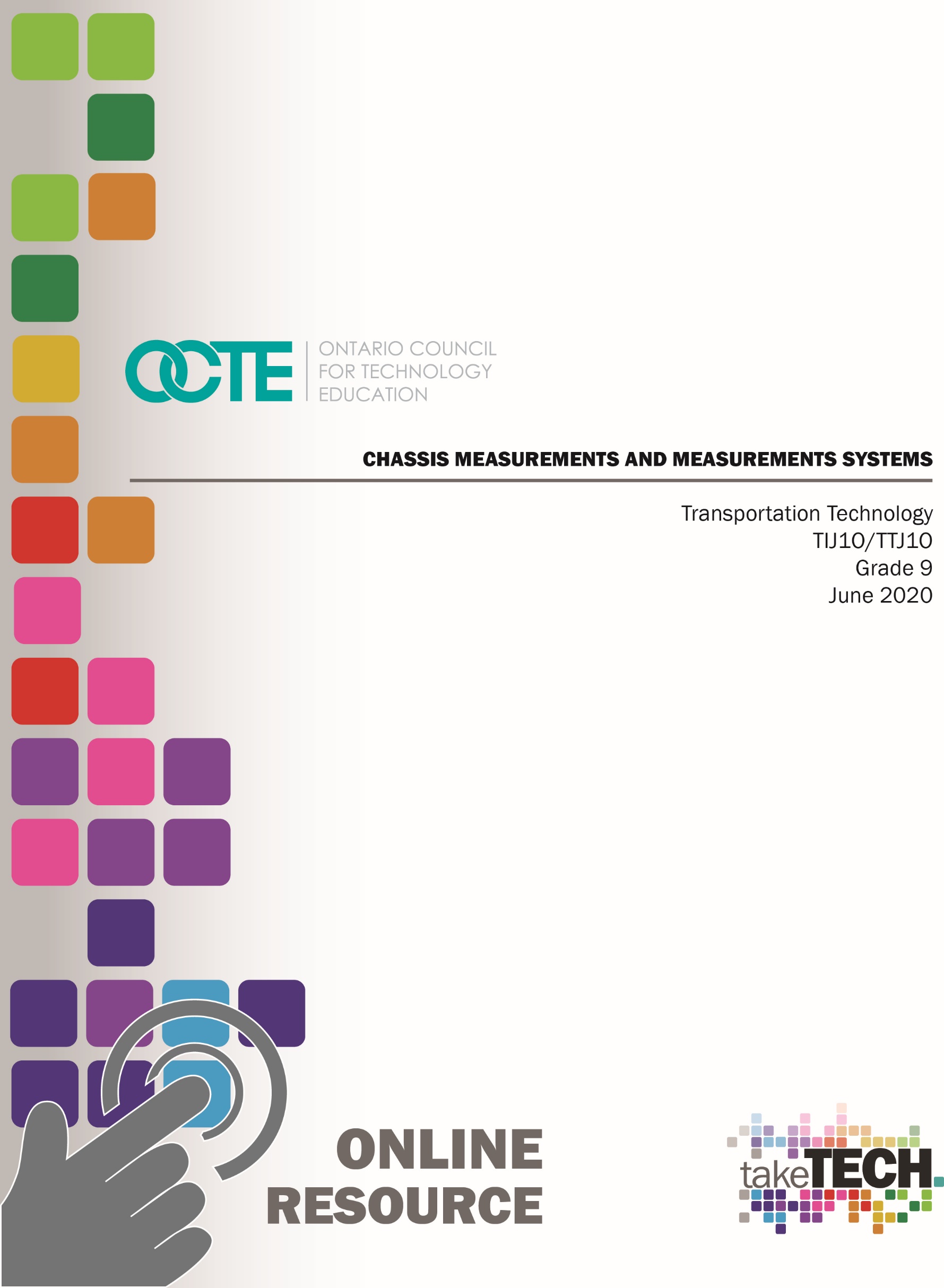 Table of Contents  IntroductionCourse Code: TIJ1O / TTJ1OBroad Base Technology: Exploring Technologies and Transportation Technology Destination: OpenGrade Level: 9 Online Project Name: Chassis Measurements and Measurement SystemsProject OutlineBy the end of this project the student will be able to measure using imperial or metric measuring systems, know how to arrange their fractions, understand common socket or wrench sizes that are similar in size, know which vehicles use which size and measuring system of tools or fasteners (metric vs imperial), know some safety procedures in handling tools, be able to demonstrate their skills by organizing tools size or by their learning skills by performing a service task that includes measuring a wheel base, wheel track and ground clearance.  At the end, students will produce an artifact depicting the difference of chassis measurements between manufacturers. Prior Knowledge:Prior knowledge of basic math skills and units of measurement in both the Metric and Imperial systems would be an asset.Student ActivitiesWith a synchronous learning time agreed upon by teachers and students, the teacher begins to lead the students by asking key questions. How much do you weigh?  How tall are you? Why did some students respond by answering in Metric while others responded to answering in Imperial?  How else can we measure distance?  Ever travel to the USA?  How do American’s post speed limits or sell their gasoline?  Which province has the largest Manufacturing Sector?  Who is our largest trading partner? Students fill in a chart with both systems of measurements including units.  Students cut out squares of fractions and metric numbers.  Students organize all numbers from least to greatest.  Then use the cut squares to complete the diagram by labelling in the appropriate fraction.Students will sort numbers into 5 piles.  1/16, 1/8, ¼, ½ and metric.  Then ask students to arrange these fractions from least to greatest in their appropriate group.  Use this opportunity to review common denominator rule and move all 1/8, then ¼ and lastly ½ into a single row.  Have students’ practice.  Time students and make a game or teams to see which groups can finish first.  Add metric numbers to increase difficulty. Students will draw lines to a teacher determined length to ensure that students understand the lesson.  Other measuring handouts may be supplemented, however best way to ensure students can measure is to ask them to draw lines. Ask students to use cut out squares if they need assistance as a reference.As an Ice breaker, ask students to clear their workspace leaving out their zip lock bag with number cut outs inside.  All at the same time (synchronous) or individually (asynchronous) ask students to empty contents and sort numbers.  Award a prize if suitable to the fastest times. In a group activity, ask students one at a time, “What vehicles their family owns?”  Make a list of all the makes and models.Students complete a chart dividing manufactures into two sub categories, Domestic and Import.  Then subdivide the Import list into European makes and models as well.  Adding as many manufactures as they can think of.  Students can then add country of origin to their list. Ask students to make a connection between tool and fastener sizes as they apply to individual manufactures and countries. Using the chart, students are to add the correct measuring systems to each vehicle manufacturer.  (Example: Older domestic vehicles and outboard small powered engines use both imperial and metric systems.)  Students in groups or through synchronous learning are to sort tools by size.  Students are provided with imperial and metric fasteners. OCTE SAFEDoc handouts can be used or teacher safety instruction on tools can be covered at this point.  Ask students to try different fasteners on different tool sizes until they have matched all the tools with fasteners.  Have students record their findings. Reviewing different manufactures and ask students to identify which vehicle models are long and which ones have short wheelbases.  Have students reflect on which vehicles are more suited to highway driving vs trying to commute in larger cities.  What problems do larger vehicles have when trying to get around in larger cities?Students complete a series of questions pertaining to chassis measurements to further develop and understand design concepts.Students are then asked to measure actual vehicles.  Several vehicles can be set up for students to measure.  Short and long wheel base models if possible.  If at home (asynchronous learning) students can measure family vehicles with parental permission or measure other items such as skateboards, wagons, baby strollers etc.  If available, try to set up a vehicle that has been in an accident so that students can brainstorm why the different sides of the vehicles are different? While half the class is measuring wheel base, the other half can be reviewing tool sizes. Students can try their tools on different car parts until they find parts that fit.  If not in a classroom, (synchronize learning) then students can supplement with bicycles, lawnmower or other items that are assembled using fasteners. Students can cross reference their actual measurements to manufacture specifications using a service manual if possible and complete the handout for evaluation.  Students are then to create a box that is 6 ¼” X 5 ½” X 4 ¾”. (H x W x D).  On the exterior of the box, students will select 6 different makes and models and research each of their wheelbases.  Leaving one side of their box open, students can choose their favourite transportation vehicle and present their research to the class.Planning Notes:Teachers can accommodate students by assisting them to organize their numbers and allow them to leave their numbers out while measuring during the assignments. Unit #1 – Making Accurate Measurements Using a Variety of ToolsThis unit will improve your accuracy and speed while measuring and selecting the right size of tool. What Are The Two Main Systems Of Measurements? We have only two systems of measurement which are Imperial (also known as standard) and Metric.  Canada switched from Imperial to Metric in 1970.  The majority of countries around the world use the Metric system.  Our largest trading partner, the United States, uses the Imperial system and this is part of the reason why we maintain this system in Canadian society.Different Ways to MeasureThis activity will help you compare and contrast the different ways to measure.Activity #1 – Measurements and Measurement SystemsReflect on your society around you.  How much do you weigh?  How tall are you?  Did you answer in metres or feet?   How else can we measure distance?  Have you ever travelled outside of Canada?  How are speed limits posted?  Kilometres per hour or miles an hour?  Is gasoline sold by Gallons or by Litres? Last time you went grocery shopping with your family, how is produce sold?  Pounds or kilograms?Fill out the chart below using commonly used measurements and their appropriate units. Activity #2 - Fractions & Metric MeasurementsFractions & Metric Measurements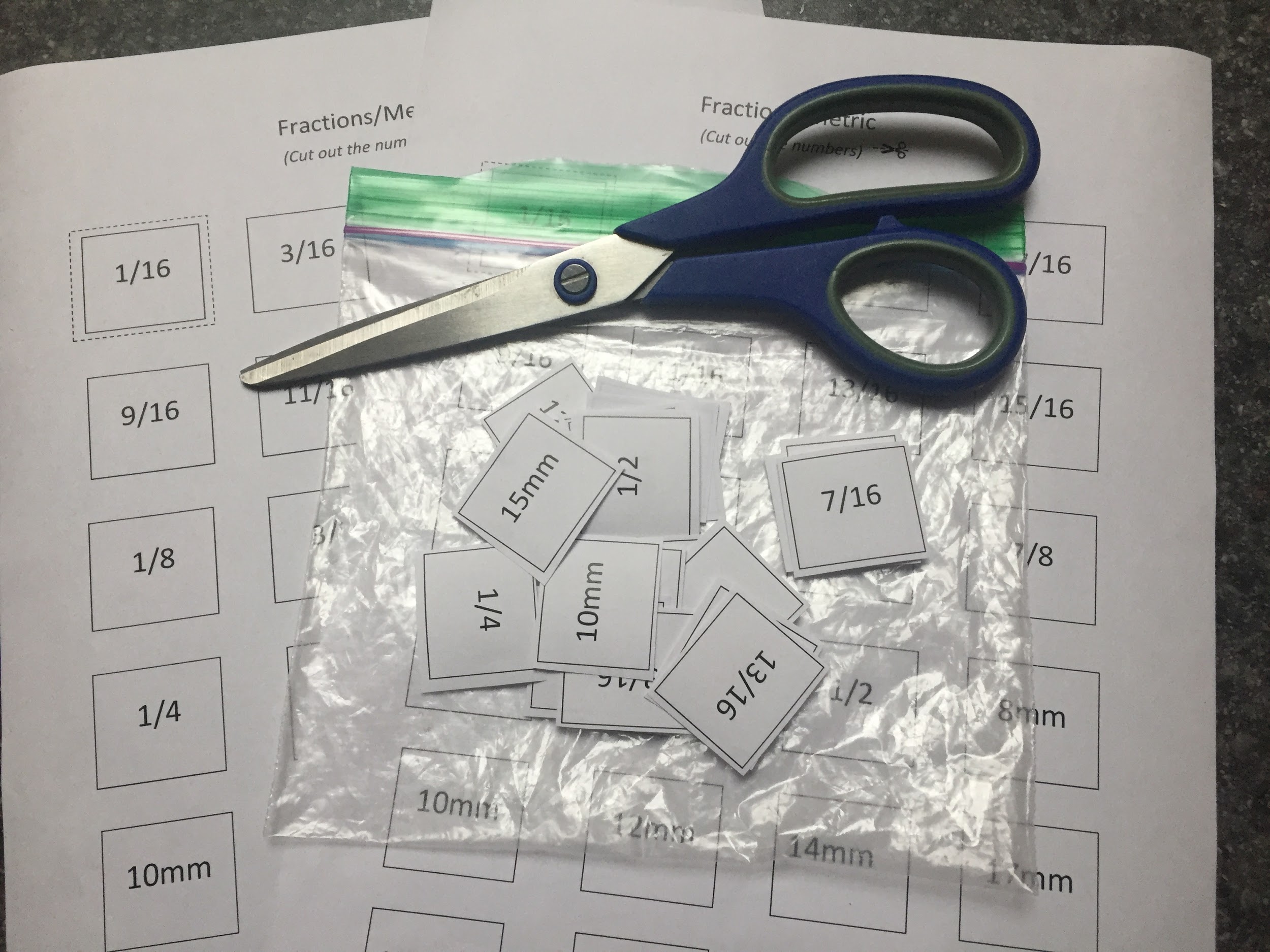 Understanding and Organizing Fractions.For this exercise, you will need scissors, a ruler, and a zip lock bag.
Select and print Appendix A or create your own using the numbers found on Appendix A.Using scissors, cut out all the squares. Separate the Metric numbers and Imperial (fractions) into two piles.Further separate the fractions into four (4) more piles.  1/16ths, 1/8ths, ¼’s and ½’s.Next arrange all the 1/16th in order from least to greatest in a row leaving spaces in between each 1/16th.Under that row, organize the 1/8ths, followed by the ¼’s and ½.  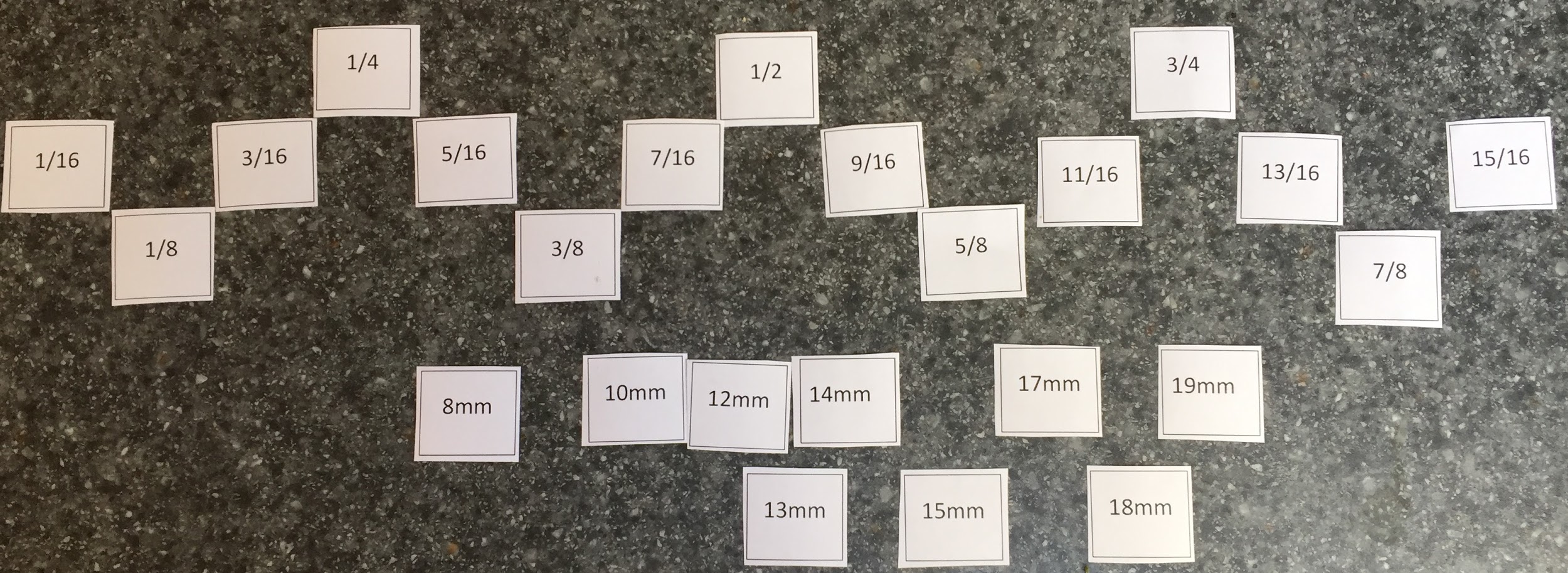 Now, slide the 1/8th into their prospective slots.  Followed by ¼’s and ½		Complete the diagram below by labelling each unit of measure.  Before you begin, is this a Metric or Imperial ruler?  Hint, try counting each line. 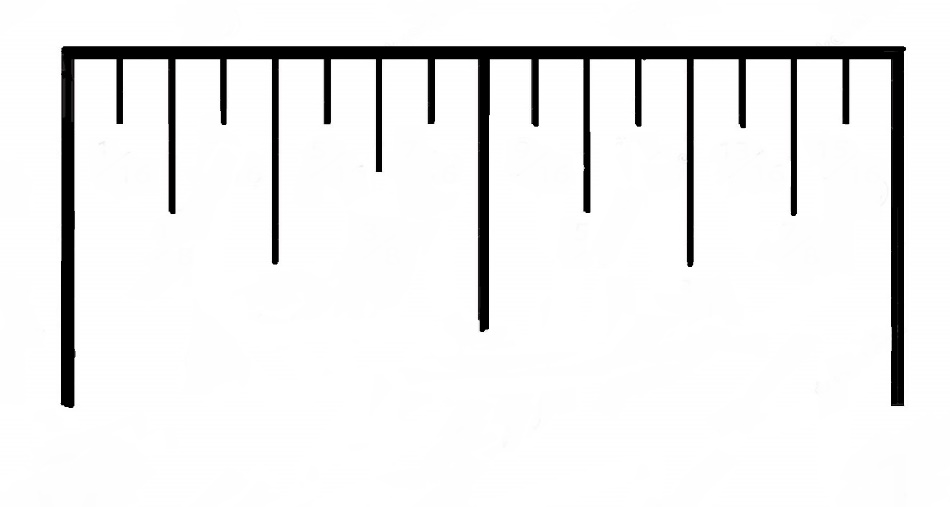 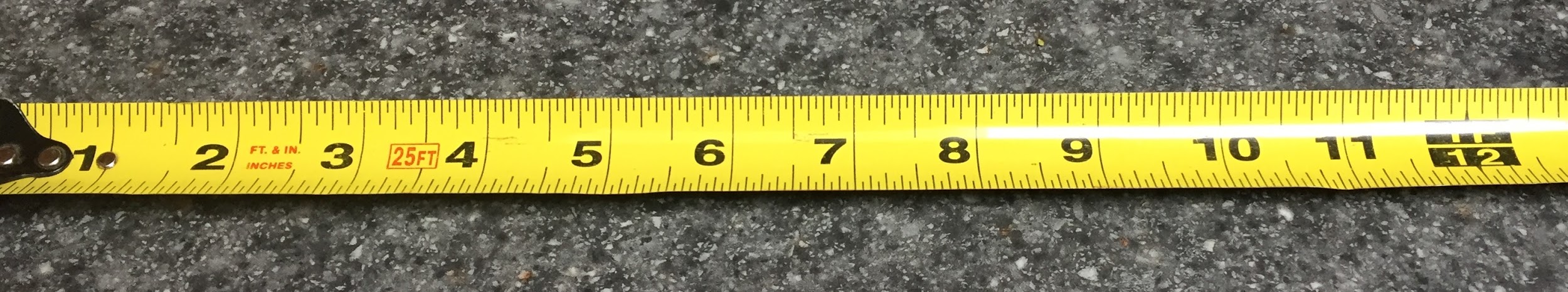 Using a ruler with an Imperial scale, draw the following lines to the correct length.2 ¼”3 ½”5 ⅛”1 15/16” Using a ruler with a metric scale, draw the following lines to the correct length.30 mm45 mm55 mm3.5 cmPractice Makes Perfect!This activity is designed to improve your efficiency in measuring and selecting the correct size of tool.Activity #3 – Documenting Your Time TrialsNow that you have organized your fractions and drawn a few lines, let’s apply what you have learned.  Put all the Fractions and Metric numbers that you cut out into the zip lock bag. Next, give it a good shake. Using a timer, time yourself organizing your fractions from least to greatest, then add in the metric numbers.  For an additional challenge, organize your numbers from greatest to least.  Record your results below:  Activity #4 - Exploring Tools and Fastener Size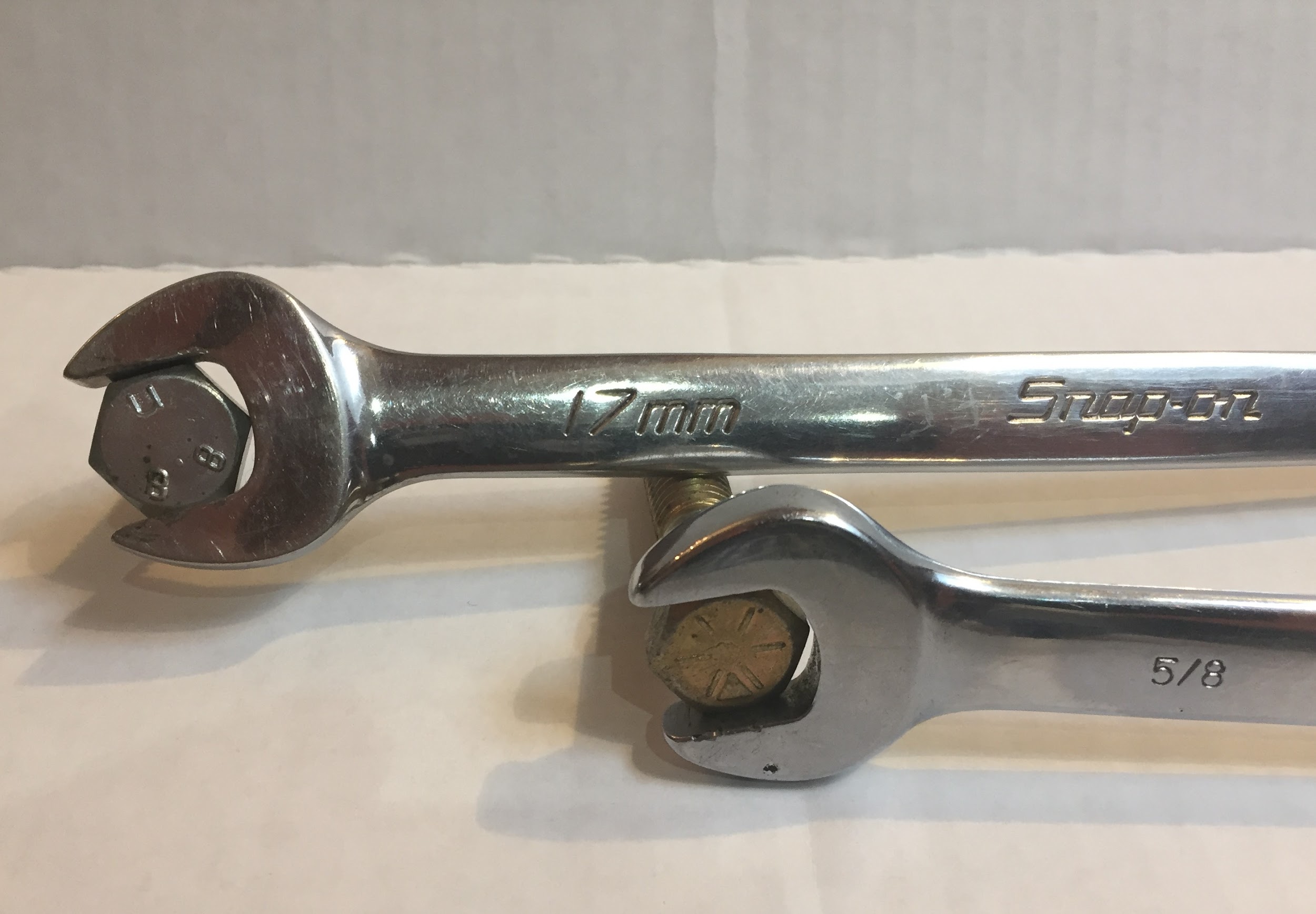 Exploring Tools and Fastener SizeThis activity will allow you to demonstrate the ability to use, maintain, and store tools properly with care and explore the connection between the correct tool sizes to the corresponding fastener. With parental permission, ask an adult if you can use either some wrenches or sockets or a combination of both. Try to collect both Metric and Imperial sizes and organize your tools from least to greatest according to their size. Next, if possible, ask permission to use some fasteners (bolts and nuts) looking for a variety of sizes both metric and imperial. Try to guess the size of the tool that fits the fastener. Then try to fit the correct size until you have figured out all the sizes. Domestic vehicles are produced in North America, while imports and European models are made from countries in Asia and Europe. Complete the chart below with as many makes as you can. Be sure to include the country of origin.Activity #5 – Chassis MeasurementsChassis MeasurementsThis activity will introduce you to common terminology used when determining and recording vehicle dimensions. Please answer the questions below in the spaces provided.What is the chassis?What is the body?Define the following terms:  Wheelbase, Track and Road Clearance.Why are separate measurements for wheelbase, track and Road Clearance necessary?Complete the diagram below to show the exact points from where the chassis measurements are taken. 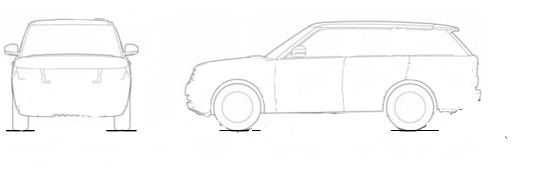 State one advantage of a long wheel base and one advantage of a short wheelbase.How is the manufacturing date of the vehicle determined?  Where do you find this documented on a vehicle?How are the sides of the chassis lengths determined?Which side of the vehicle is the right side?Practical Assignment 1Make accurate measurements and document chassis measurements.Activity #6 – Wheel BaseWith parental approval, using a measuring tape, measure the wheelbase, track, and road clearance for two transportation vehicles.  These could include a wagon and skateboard. Document the following in the chart below. Practical Assignment 2This activity will assist in determining the appropriate tool size to deliver a potential service by Exploring Common fasteners and Corresponding tool sizes.Activity #7 – Identifying Tools and Measurement SystemsUsing wrenches, sockets, tape measure or ruler measure the following tool sizes that would fit a fastener and record your findings.  Identify the fastener as Imperial and/or Metric.Activity #8 – Vehicle Data Culminating Assignment - Box AssignmentIn this activity a box will be constructed to a specific unit of measurement in order to communicate the specifications that apply to evaluate a vehicle. You will be asked to complete a variety of tasks that will reinforce some of the skills and knowledge you have acquired.Make a list of the following vehicles of your choice:Domestic vehicle (example Ford Mustang GT)Import vehicleEuropean vehicleElectric vehicleSupercarMotorcycleConstruct a box with the following dimensions.  6 ¼” high, 5 ½” wide and 4 ¾” deep.  Your box can be made from paper, bristle board or cardboard.On the outside of your box, decorate the sides with the different vehicles that you selected from around the world.Add specifications such as wheel base, wheel track and ground clearance.  Write a brief description on why you choose this vehicle.Leave one side open.  On the inside of the box, repeat the same process but leaving this space for your favorite form of transportation. Present your box to your instructor, group or class.Year: 2017 Make: FordModel Mustang GT350Wheel Base: 107” Wheel Track: 63.3”Ground Clearance: 137mm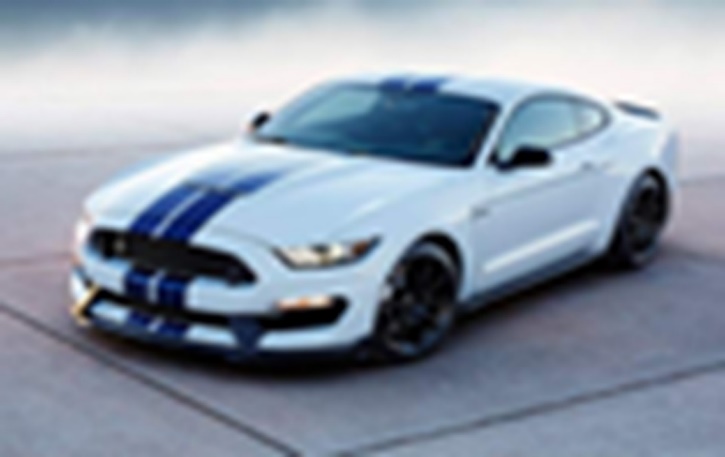 This Mustang has a flat crank V8 that produces 526 Hp at 7500 RPM!ResourcesPlease see all of the activities / assignments and assessment rubrics included in this document along with the appendices. Overall and Specific Expectation in support of Ontario Curriculum Grades 9-10 Technological Education:Overall Expectations:A2	Demonstrate the ability to use a variety of appropriate methods to communicate ideas and solutions; B1	Use problem-solving processes and project-management strategies in the planning and fabrication of a product or delivery of a service; B2	Fabricate products or deliver services, using a variety of resources.Specific Expectations:A2.3	Use metric and imperial units of measurement (e.g., metric: degrees Celsius, joules, micrometres [microns], millimetres, kilohms, L/100 km, tonnes; imperial: degrees Fahrenheit, BTUs, knots, mils, inches, feet, miles per gallon, pounds per square inch, tons) and the abbreviations or symbols associated with them correctly and as appropriate to the task; A2.4	Describe and use various forms of communication to document the progress and results of the development of a product or service (e.g., tracking sheets, production status reports, a multimedia presentation, a graphic or animated presentation, technical drawings, updates on a website, a blog, technical reports);B1.1	Apply the steps of a design process or other problem-solving process to plan and develop products and services (e.g., define the problem or challenge, taking into account relevant contextual or background information; gather information [about criteria, materials, constraints]; generate possible solutions, using techniques such as brainstorming; choose the best solution; develop and produce a model or prototype; test the model or prototype; incorporate improvements or redesign and retest; report on results) (see pp. 16-19); B1.2	Apply the steps and/or techniques of appropriate problem-solving processes and methods (e.g., diagnostics, reverse engineering, trial and error, divide and conquer, parts substitution, extreme cases) to solve a variety of problems in different technological areas (see pp. 16-19); B1.4	Use a variety of sources to research technological solutions to specific problems or challenges (e.g., the Internet, reference books, journals or magazines, experts); B2.1	Use appropriate tools, materials, and equipment (e.g., tools: hammer, chisel, screwdrivers, soldering iron, cheese grater, sieve, seam ripper; pruning shears, hair clipper; materials: wood, aluminum, polystyrene, paper, wax, clay, textiles, electronic components, mulch, hair colour; equipment: drill press, test meter, computer, software, printer, video camera, thermometer, grill, sewing machine, autoclave, curling iron) to create products or deliver services; B2.2	Make accurate measurements using a variety of tools (e.g., ruler, scale, tape measure, caliper, micrometer, thermometer, measuring cup), in metric or imperial units, as appropriate; Safety ConcernsMost of this resource involves students doing things at home. The tools and measuring devices will be limited to what students and their parents have in their possession. Please refer to the OCTE SAFEDocs for Transportation Technology and Exploring Technologies for safety documents, in order to properly address any safety concerns during instruction of this project. Challenges with the project (online versus in class): Parental approval may be required when using a measuring tape to measure the wheelbase, track, and road clearance for two transportation vehicles; (Optional) With parental or ownership approval may be required to  locate and record the following tool sizes when locating lawn mower spark plug socket size and wheel nut on passenger vehicle.Differentiation of Project/Activity:Students can use squares with fractions out and visible if they need assistance as a reference while measuring.Students practice arranging fractions at home and focus on just 1/8th or 1/16ths until they are confident in their fractions.  Students can also sort from least to greatest and then greatest to least and include metric numbers to their sortingOn the exterior of the box, students will select 6 different makes and models and research each of their wheelbases.  Students have the options of choosing their selections. Global Extensions:Students will explore the different manufacturers of vehicles from around the world.  Students may not be aware of the extensive manufacturing possibilities in Ontario and our contribution to the global economy.Assessment and EvaluationMaking Accurate Measurements Box Assignment RubricAppendix A - Fractions/Metric (Cut out the numbers)  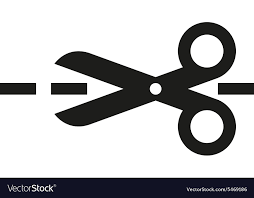 Appendix B – Accurate Measurements Using a Variety of Tools Unit PlanAppendix C – Answer Sheets to Blackline MastersActivity #1 - Different Ways to MeasureFill out the chart below using commonly used measurements and their appropriate units. Total Score 6/6Activity #2 - Fractions & Metric MeasurementsTotal Score 5/5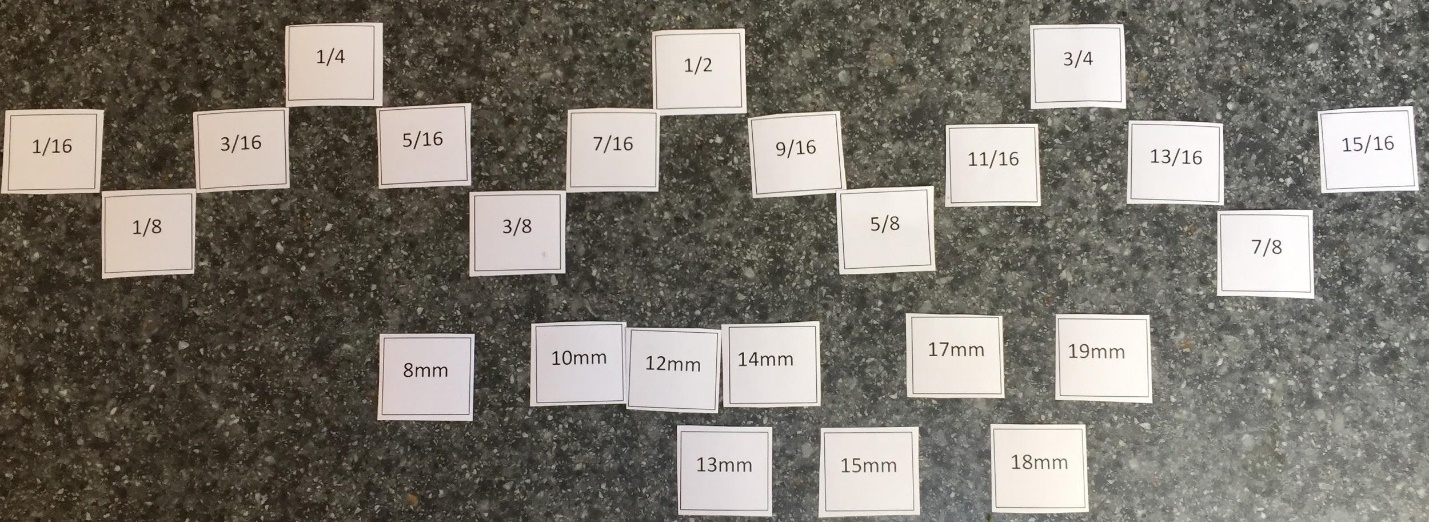 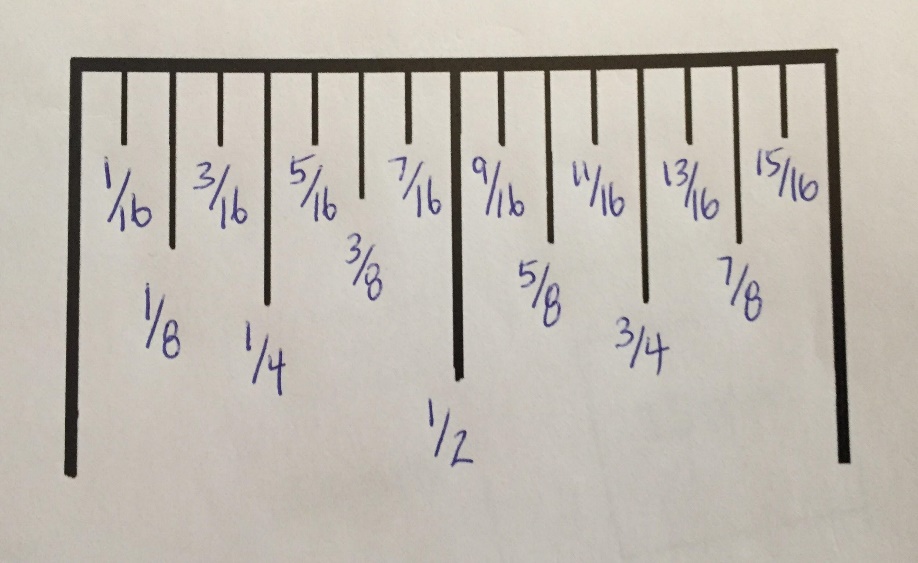 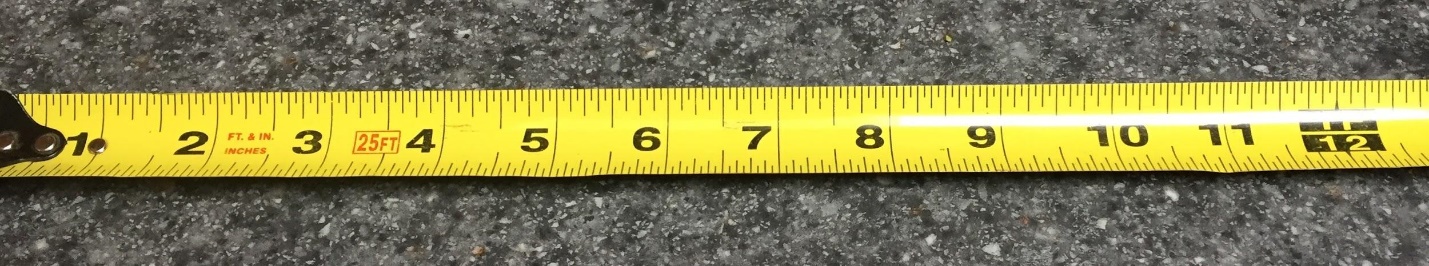 Total Score 5/5Using a ruler with an Imperial scale, draw the following lines to the correct length. 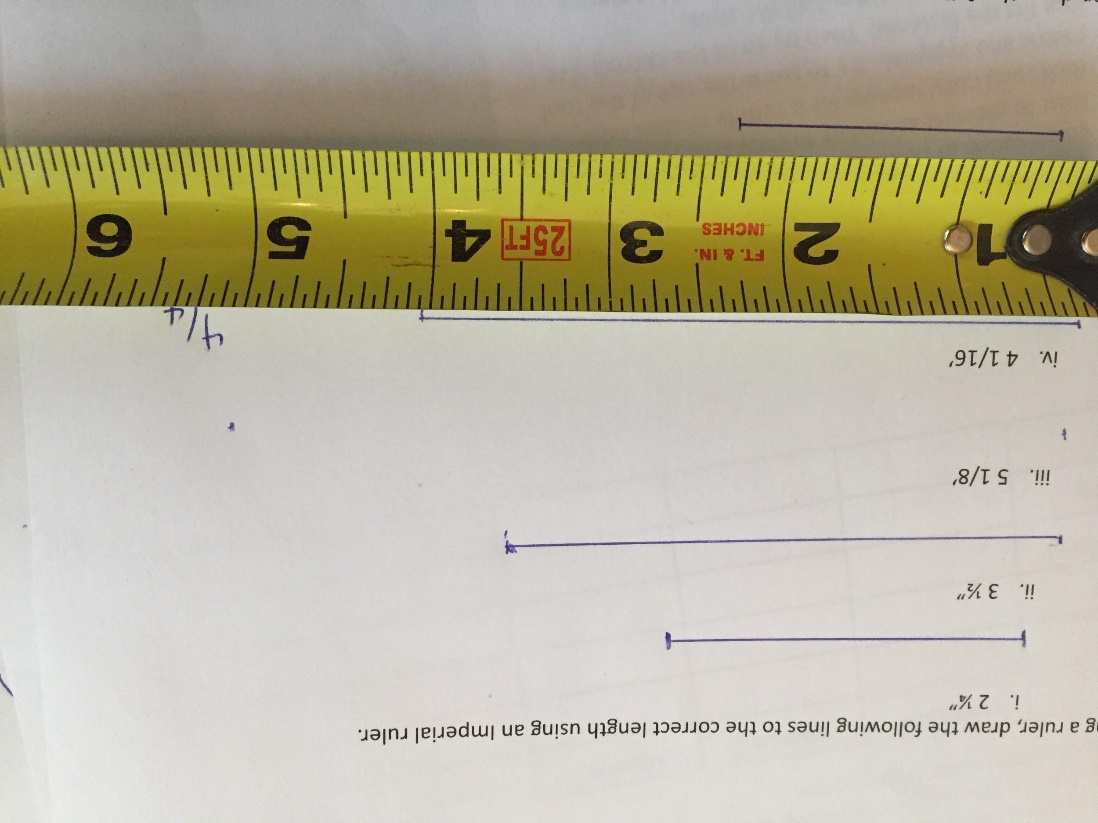 Using a Ruler with a metric scale, draw the following lines to correct length.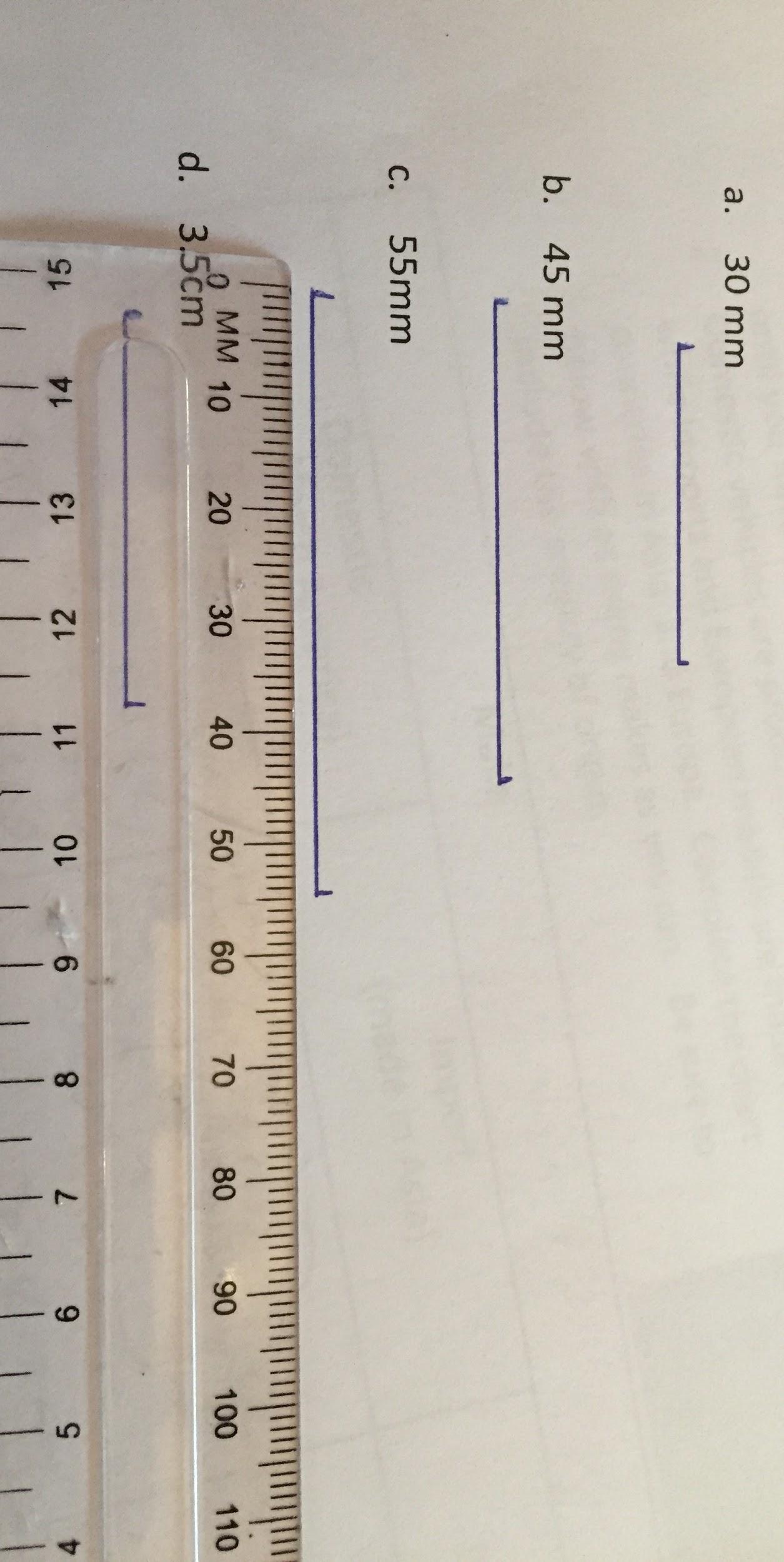 Total Score 4/4Activity #3 - Practice Makes Perfect!Total Score 5/5Activity #4 - Exploring Tools and Fastener SizeTotal Score 6/6Activity #5 - Chassis MeasurementsPlease answer the questions below in the spaces provided.	Answers are in blue	Total Scores are at the end of each question:What is the chassis?Frame, suspension, steering, engine and drivetrain of a vehicle. 2/2What is the body?Outside shape of the vehicle. Fenders, hood, trunk, roof and panels. 2/2Define the following terms:  Wheelbase, Track and Road Clearance.Wheelbase-distance from the center of front wheels to center of rear wheelsWheel Track (Tread) - Distance between the center of wheels on the same axle.Road Clearance - Minimum distance between the ground and lowest part of vehicle. 	6/6Why are separate measurements for wheelbase, track and Road Clearance necessary?Vehicles are manufactured to “Build Tolerances”. Verify a vehicle is within manufacturer's specifications and a means to make comparisons between different manufactures. 	2/2Complete the diagram below to show the exact points from where the chassis measurements are taken. 6/6State one advantage of a long wheel base and one advantage of a short wheelbase.Provides better stability and ride. 2/2How is the manufacturing date of the vehicle determined?  Where do you find this documented on a vehicle?Provides better maneuverability. 2/2How are the sides of the chassis lengths determined?There are two sides.  Drivers and Passenger side. 2/2Which side of the vehicle is the right side? The right side is the Passenger side. 2/2Activity #6 - Practical Assignment 1Total Score 10/10Activity #7 - Practical Assignment 2Total Score 10/10Activity #8 - Culminating Assignment - Box AssignmentIn this activity a box will be constructed to a specific unit of measurement in order to communicate the specifications that apply to evaluate a vehicle.Year: 2017 Make: FordModel Mustang GT350Wheel Base: 107” Wheel Track: 63.3”Ground Clearance: 137mm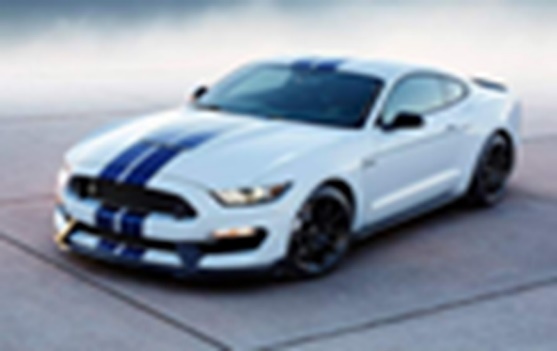 This Mustang has a flat crank V8 that produces 526 Hp at 7500 RPM!	Please see rubric located in Assessment and Evaluation on pages 19 - 21.References21st Century Competencies: Foundation Document for Discussion. Phase 1: Towards Defining 21st Century Competencies for Ontario, Winter 2016 Edition, 2016 http://www.edugains.ca/resources21CL/About21stCentury/21CL_21stCenturyCompetencies.pdfCourse Codes for Emphasis courses in the Revised Curriculum: Technological Education, Grades 11 and 12, 2009 http://www.edu.gov.on.ca/eng/curriculum/secondary/techedemphasiscourses.pdfGrowing Success: Assessment, Evaluation, and Reporting in Ontario Schools, First Edition, Covering Grades 1 to 12, 2010 www.edu.gov.on.ca/eng/policyfunding/growSuccess.pdfLearning for All – A Guide to Effective Assessment and Instruction for All Students, Kindergarten to Grade 12, 2013 http://www.edu.gov.on.ca/eng/general/elemsec/speced/LearningforAll2013.pdfThe Differentiated Instruction Scrapbook http://www.edugains.ca/resourcesDI/EducatorsPackages/DIEducatorsPackage2010/2010DIScrapbook.pdfThe Ontario Curriculum, Grades 9 and 10: Technological Education, 2009 (revised) http://www.edu.gov.on.ca/eng/curriculum/secondary/teched910curr09.pdfThe Ontario Curriculum, Grades 11 and 12: Technological Education, 2009 (revised) http://www.edu.gov.on.ca/eng/curriculum/secondary/2009teched1112curr.pdfMetric ImperialDistanceWeightVolumeDayAttempt 1Attempt 2Attempt 3Attempt 4Attempt 5MondayTuesdayWednesdayThursdayFridayMakeMakeMakeDomestic(made in North America)Import (Asia)(made in Asia)Import (European)(made in Europe)Vehicle # 1Vehicle # 1Vehicle #2Vehicle #2YEARMAKEMODELMetricImperialMetricImperialTRACKWheel base (Right)Wheel base (Left)Road ClearanceItemMetric (mm) MeasurementImperial (inches) measurementIs the fastener Metric or Imperial?Bicycle hub nutBicycle seat post clamp nut/boltBicycle pedal nutNow try to locate 3 other fastener tool sizes and record your findings below: (skate board, another bicycle, roller blades or any items that you have access.Now try to locate 3 other fastener tool sizes and record your findings below: (skate board, another bicycle, roller blades or any items that you have access.Now try to locate 3 other fastener tool sizes and record your findings below: (skate board, another bicycle, roller blades or any items that you have access.Now try to locate 3 other fastener tool sizes and record your findings below: (skate board, another bicycle, roller blades or any items that you have access.(Optional) With parental or ownership approval, locate and record the following tool sizes where available.(Optional) With parental or ownership approval, locate and record the following tool sizes where available.(Optional) With parental or ownership approval, locate and record the following tool sizes where available.(Optional) With parental or ownership approval, locate and record the following tool sizes where available.Lawn mower spark plug socket sizeWheel nut on passenger carCategories50-59%(Level 1)60-69%(Level 2)70-79%(Level 3)80-100%(Level 4)Knowledge and Understanding – Subject-specific content acquired in each course (knowledge), and the comprehension of its meaning and significance (understanding)Knowledge and Understanding – Subject-specific content acquired in each course (knowledge), and the comprehension of its meaning and significance (understanding)Knowledge and Understanding – Subject-specific content acquired in each course (knowledge), and the comprehension of its meaning and significance (understanding)Knowledge and Understanding – Subject-specific content acquired in each course (knowledge), and the comprehension of its meaning and significance (understanding)Knowledge and Understanding – Subject-specific content acquired in each course (knowledge), and the comprehension of its meaning and significance (understanding)The student:The student:The student:The student:Knowledge of content:Student knows how to read a ruler, determine the correct size of faster and the different chassis measurements?demonstrates limited knowledge of contentdemonstrates some knowledge of contentdemonstrates considerable knowledge of contentdemonstrates thorough knowledge of contentUnderstanding of content:Student understands different measuring systems & units, can apply them to a specific task and understands where and how to measure a chassis.demonstrates limited knowledge of contentdemonstrates some knowledge of contentdemonstrates considerable knowledge of contentdemonstrates thorough knowledge of contentThinking – The use of critical and creative thinking skills and/or processesThinking – The use of critical and creative thinking skills and/or processesThinking – The use of critical and creative thinking skills and/or processesThinking – The use of critical and creative thinking skills and/or processesThinking – The use of critical and creative thinking skills and/or processesThe student:The student:The student:The student:Use of planning skills:Student could plan a box that included chassis specification, graphic and a brief description of the vehicle they choose.uses planning skills with limited effectivenessuses planning skills with some effectiveness uses planning skills with considerable effectivenessuses planning skills with a high degree of effectiveness while building their boxUse of processing skills:Student could locate all chassis specifications for various makes and models and interpreted the data collected.uses processing skills with limited effectivenessuses processing skills with some effectivenessuses processing skills with considerable effectivenessuses processing skills with a high degree of effectivenessUse of critical/creativethinking processes:Student was able to use critical thinking skills to locate 7 vehicles including chassis specification and design a creative box.uses critical/ creative thinking processes with limited effectivenessuses critical/ creative thinking processes with some effectivenessuses critical/ creative thinking processes with considerable effectivenessuses critical/ creative thinking processes with a high degree of effectivenessCategories50-59%(Level 1)60-69%(Level 2)70-79%(Level 3)80-100%(Level 4)Communication – The conveying of meaning through various formsCommunication – The conveying of meaning through various formsCommunication – The conveying of meaning through various formsCommunication – The conveying of meaning through various formsCommunication – The conveying of meaning through various formsThe student:The student:The student:The student:Expression and organization of ideas and information: Student was able to organize their ideas and present their information clearly.expresses and organizes ideas and information with limited effectivenessexpresses and organizes ideas and information with some effectivenessexpresses and organizes ideas and information with considerable effectivenessexpresses and organizes ideas and information with considerable effectiveness expresses and organizes ideas and information with a high degree of effectivenessCommunication for different audiences in oral, visual, and written forms: Student was able to communicate by reading a ruler correctly, communicate their ideas by building a box with 7 different vehicles and document all the necessary specifications along with producing an oral presentation.communicates for different audiences and purposes with limited effectivenesscommunicates for different audiences and purposes with some effectivenesscommunicates for different audiences and purposes with considerable effectivenesscommunicates for different audiences and purposes with a high degree of effectiveness Use of conventions vocabulary, and terminology of the discipline in oral, visual, and written forms:Student can use different systems of measurement, create a visual box to outlined dimensions and provide an oral presentation.uses conventions, vocabulary, and terminology of the discipline with limited effectivenessuses conventions, vocabulary, and terminology of the discipline with some effectivenessuses conventions, vocabulary, and terminology of the discipline with considerable effectivenessuses conventions, vocabulary, and terminology of the discipline with a high degree of effectivenessCategories50-59%(Level 1)60-69%(Level 2)70-79%(Level 3)80-100%(Level 4)Application – The use of knowledge and skills to make connections within and between various contextsApplication – The use of knowledge and skills to make connections within and between various contextsApplication – The use of knowledge and skills to make connections within and between various contextsApplication – The use of knowledge and skills to make connections within and between various contextsApplication – The use of knowledge and skills to make connections within and between various contextsThe student:The student:The student:The student:Application of knowledge and in familiar contexts: Student was able to create a box that was decorated with 7 different vehicles and included all chassis specifications.applies knowledge and skills in familiar contexts with limited effectivenessapplies knowledge and skills in familiar contexts with some effectivenessapplies knowledge and skills in familiar contexts with considerable effectivenessapplies knowledge and skills in familiar contexts with a high degree of effectivenessTransfer of knowledge and skills to new contexts:Student was able to concepts that vehicles that are manufactured in different parts of the world use different measurement systems and have different chassis specifications.transfers knowledge and skills to new contexts with limited effectivenesstransfers knowledge and skills to new contexts with some effectivenesstransfers knowledge and skills to new contexts with considerable effectivenesstransfers knowledge and skills to new contexts with a high degree of effectivenessMaking connections within and between various contexts:Student understand the differences between different measurement systems, vehicle manufactures as it applies to specifications.makes connections within and between various contexts with limited effectivenessmakes connections within and between various contexts with some effectivenessmakes connections within and between various contexts with considerable effectivenessmakes connections within and between various contexts with a high degree of effectiveness1/163/165/167/1613/1615/169/1611/163/81/85/83/41/21/47/88mm10mm12mm13mm14mm15mm17mm18mm19mmUnit #1: Accurate Measurements Using a Variety of ToolsActivity: Activity 1, 2 & 3 Unit PlanUnit #1: Accurate Measurements Using a Variety of ToolsActivity: Activity 1, 2 & 3 Unit PlanGrade 9Time Bar:90 minutesLearning GoalsStudents will be able to measure using Imperial/Metric measuring systems.Students will be able to arrange fractions from least to greatest.Students will be able to make connections between Imperial and Metric sizes.MaterialsRuler/Tape MeasureScissorsZip lock bagHand out (appendix A)Identify Grouping 🡪 Strategy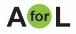 Key Questions:How much do you weigh?  How tall are you?Why did some students respond by answering in Metric while others responded to answering in Imperial?How else can we measure distance?Ever travel to the USA?  How do American’s post speed limits or sell their gasoline?Which province has the largest Manufacturing Sector?Who is our largest trading partner?Plan links between assessment and instruction:1)	Identify what will be assessed (curriculum expectations or learning skills).2)	Choose an appropriate assessment strategy.3)	Choose an appropriate assessment scoring tool.Minds On…Identify Grouping 🡪 StrategyKey Questions:How much do you weigh?  How tall are you?Why did some students respond by answering in Metric while others responded to answering in Imperial?How else can we measure distance?Ever travel to the USA?  How do American’s post speed limits or sell their gasoline?Which province has the largest Manufacturing Sector?Who is our largest trading partner?Plan links between assessment and instruction:1)	Identify what will be assessed (curriculum expectations or learning skills).2)	Choose an appropriate assessment strategy.3)	Choose an appropriate assessment scoring tool.Identify Grouping 🡪 StrategyKey Questions:How much do you weigh?  How tall are you?Why did some students respond by answering in Metric while others responded to answering in Imperial?How else can we measure distance?Ever travel to the USA?  How do American’s post speed limits or sell their gasoline?Which province has the largest Manufacturing Sector?Who is our largest trading partner?Plan links between assessment and instruction:1)	Identify what will be assessed (curriculum expectations or learning skills).2)	Choose an appropriate assessment strategy.3)	Choose an appropriate assessment scoring tool.Identify Grouping 🡪 Strategy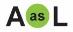 Students fill in a chart with both systems of measurements including units.  Students cut out squares of fractions and metric numbers.  Students organize all numbers from least to greatest.  Then use the cut squares to complete the diagram by labelling in the appropriate fraction.Teachers start the lesson by reviewing concepts taught previously in math. (STEM) Using Appendix A, ask students to sort numbers into 4 piles.  1/16, 1/8, ¼, ½ and metric.  Then ask students to arrange these fractions from least to greatest in their appropriate group.  Use this opportunity to review common denominator rule and move all 1/8, then ¼ and lastly ½ into a single row.  Have students’ practice.  Time students and make a game or teams to see which groups can finish first.  Add metric numbers to increase difficulty. Explicitly label:
Assessment for learning 
(inform future instruction)
Assessment as learning  
(reflection)
Assessment of learning 
(student achievement).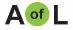 Action!Identify Grouping 🡪 StrategyStudents fill in a chart with both systems of measurements including units.  Students cut out squares of fractions and metric numbers.  Students organize all numbers from least to greatest.  Then use the cut squares to complete the diagram by labelling in the appropriate fraction.Teachers start the lesson by reviewing concepts taught previously in math. (STEM) Using Appendix A, ask students to sort numbers into 4 piles.  1/16, 1/8, ¼, ½ and metric.  Then ask students to arrange these fractions from least to greatest in their appropriate group.  Use this opportunity to review common denominator rule and move all 1/8, then ¼ and lastly ½ into a single row.  Have students’ practice.  Time students and make a game or teams to see which groups can finish first.  Add metric numbers to increase difficulty. Explicitly label:
Assessment for learning 
(inform future instruction)
Assessment as learning  
(reflection)
Assessment of learning 
(student achievement).Identify Grouping 🡪 StrategyStudents fill in a chart with both systems of measurements including units.  Students cut out squares of fractions and metric numbers.  Students organize all numbers from least to greatest.  Then use the cut squares to complete the diagram by labelling in the appropriate fraction.Teachers start the lesson by reviewing concepts taught previously in math. (STEM) Using Appendix A, ask students to sort numbers into 4 piles.  1/16, 1/8, ¼, ½ and metric.  Then ask students to arrange these fractions from least to greatest in their appropriate group.  Use this opportunity to review common denominator rule and move all 1/8, then ¼ and lastly ½ into a single row.  Have students’ practice.  Time students and make a game or teams to see which groups can finish first.  Add metric numbers to increase difficulty. Explicitly label:
Assessment for learning 
(inform future instruction)
Assessment as learning  
(reflection)
Assessment of learning 
(student achievement).Identify Grouping 🡪 StrategyStudents will draw lines to a teacher determined length to ensure that students understand the lesson.  Other measuring handouts may be supplemented, however best way to ensure students can measure is to ask them to draw lines. Ask students to use cut out squares if they need assistance as a reference.Note: Students should be well prepared to measure after the three-part lesson.Explicitly identify planned differentiation of content, process, or product based on readiness, interest, or learning preference in order to work in zone of proximal development; save time; give students choice, …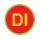 Provide hyperlinks to:Rationale/research 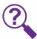 Video 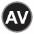 Lesson artefacts 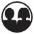 Professional 
dialogue 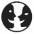 Consolidate DebriefIdentify Grouping 🡪 StrategyStudents will draw lines to a teacher determined length to ensure that students understand the lesson.  Other measuring handouts may be supplemented, however best way to ensure students can measure is to ask them to draw lines. Ask students to use cut out squares if they need assistance as a reference.Note: Students should be well prepared to measure after the three-part lesson.Explicitly identify planned differentiation of content, process, or product based on readiness, interest, or learning preference in order to work in zone of proximal development; save time; give students choice, …Provide hyperlinks to:Rationale/research Video Lesson artefacts Professional 
dialogue Identify Grouping 🡪 StrategyStudents will draw lines to a teacher determined length to ensure that students understand the lesson.  Other measuring handouts may be supplemented, however best way to ensure students can measure is to ask them to draw lines. Ask students to use cut out squares if they need assistance as a reference.Note: Students should be well prepared to measure after the three-part lesson.Explicitly identify planned differentiation of content, process, or product based on readiness, interest, or learning preference in order to work in zone of proximal development; save time; give students choice, …Provide hyperlinks to:Rationale/research Video Lesson artefacts Professional 
dialogue <Choose relevant label(s)>ApplicationConcept PracticeDifferentiatedExplorationReflectionSkill DrillHome Activity or Further Classroom ConsolidationStudents practice arranging fractions.  They can sort from least to greatest and then greatest to least.  They can also include metric to their sorting.  Students should practice and record results daily for a period of one week.  Goal is to sort numbers in under 30 seconds. Your plan should include activities that are:visualkinestheticauditoryUnit #1: Accurate Measurements Using a Variety of ToolsActivity: Activity 4 Unit PlanUnit #1: Accurate Measurements Using a Variety of ToolsActivity: Activity 4 Unit PlanGrade 9Time Bar:90 minutesLearning GoalsStudents will be able to measure using Imperial/Metric measuring systems.Students will be able to arrange fractions form least to greatest.Students will be able to make connections between Imperial and Metric sizes.MaterialsZip lock bagAssortment of hand tool and/or socketsAssortment of fasteners imperial/metric.Identify Grouping 🡪 StrategyIce breaker.  Ask students to clear their workspace leaving out their zip lock bag with number cut outs inside.  All at the same time (synchronous) or individually (asynchronous) ask students to empty contents and sort numbers.  Award a prize if suitable to the fastest times. Key Questions:  In a group activity, ask students one at a time, “What vehicles their family owns?”  Make a list of all the makes and models.Plan links between assessment and instruction:1)	Identify what will be assessed (curriculum expectations or learning skills). 2)	Choose an appropriate assessment strategy.3)	Choose an appropriate assessment scoring tool.Minds On…Identify Grouping 🡪 StrategyIce breaker.  Ask students to clear their workspace leaving out their zip lock bag with number cut outs inside.  All at the same time (synchronous) or individually (asynchronous) ask students to empty contents and sort numbers.  Award a prize if suitable to the fastest times. Key Questions:  In a group activity, ask students one at a time, “What vehicles their family owns?”  Make a list of all the makes and models.Plan links between assessment and instruction:1)	Identify what will be assessed (curriculum expectations or learning skills). 2)	Choose an appropriate assessment strategy.3)	Choose an appropriate assessment scoring tool.Identify Grouping 🡪 StrategyIce breaker.  Ask students to clear their workspace leaving out their zip lock bag with number cut outs inside.  All at the same time (synchronous) or individually (asynchronous) ask students to empty contents and sort numbers.  Award a prize if suitable to the fastest times. Key Questions:  In a group activity, ask students one at a time, “What vehicles their family owns?”  Make a list of all the makes and models.Plan links between assessment and instruction:1)	Identify what will be assessed (curriculum expectations or learning skills). 2)	Choose an appropriate assessment strategy.3)	Choose an appropriate assessment scoring tool.Identify Grouping 🡪 StrategyStudents complete a chart dividing manufactures into two sub categories, Domestic and Import.  Then subdivide the Import list into European makes and models as well.  Adding as many manufactures as they can think of.  Students can then add country of origin to their list.  Ask students to make a connection between tool and fastener sizes as they apply to individual manufactures and countries.  Second part of the lesson is to ask students to sort tools by size.  Teachers start the lesson by reviewing concepts of sorting fractions and metric numbers.  Then facilitate the discussion by guiding students to compose a list of major vehicle manufacturers.  Explicitly label:
Assessment for learning 
(inform future instruction)
Assessment as learning  
(reflection) 
Assessment of learning 
(student achievement).Action!Identify Grouping 🡪 StrategyStudents complete a chart dividing manufactures into two sub categories, Domestic and Import.  Then subdivide the Import list into European makes and models as well.  Adding as many manufactures as they can think of.  Students can then add country of origin to their list.  Ask students to make a connection between tool and fastener sizes as they apply to individual manufactures and countries.  Second part of the lesson is to ask students to sort tools by size.  Teachers start the lesson by reviewing concepts of sorting fractions and metric numbers.  Then facilitate the discussion by guiding students to compose a list of major vehicle manufacturers.  Explicitly label:
Assessment for learning 
(inform future instruction)
Assessment as learning  
(reflection) 
Assessment of learning 
(student achievement).Identify Grouping 🡪 StrategyStudents complete a chart dividing manufactures into two sub categories, Domestic and Import.  Then subdivide the Import list into European makes and models as well.  Adding as many manufactures as they can think of.  Students can then add country of origin to their list.  Ask students to make a connection between tool and fastener sizes as they apply to individual manufactures and countries.  Second part of the lesson is to ask students to sort tools by size.  Teachers start the lesson by reviewing concepts of sorting fractions and metric numbers.  Then facilitate the discussion by guiding students to compose a list of major vehicle manufacturers.  Explicitly label:
Assessment for learning 
(inform future instruction)
Assessment as learning  
(reflection) 
Assessment of learning 
(student achievement).Identify Grouping 🡪 StrategyIn class, students can sort tools in groups, or individually (remote learning)As the lesson progresses, provide students with imperial and metric fasteners and ask them to try different fasteners on different tool sizes until they have matched all the tools with fasteners.  Have students record their findings.Note: Students should be well prepared to do measuring after the three-part lesson.Explicitly identify planned differentiation of content, process, or product based on readiness, interest, or learning preference in order to work in zone of proximal development; save time; give students choice, …Provide hyperlinks to:Rationale/research Video Lesson artefacts Professional 
dialogue Consolidate DebriefIdentify Grouping 🡪 StrategyIn class, students can sort tools in groups, or individually (remote learning)As the lesson progresses, provide students with imperial and metric fasteners and ask them to try different fasteners on different tool sizes until they have matched all the tools with fasteners.  Have students record their findings.Note: Students should be well prepared to do measuring after the three-part lesson.Explicitly identify planned differentiation of content, process, or product based on readiness, interest, or learning preference in order to work in zone of proximal development; save time; give students choice, …Provide hyperlinks to:Rationale/research Video Lesson artefacts Professional 
dialogue Identify Grouping 🡪 StrategyIn class, students can sort tools in groups, or individually (remote learning)As the lesson progresses, provide students with imperial and metric fasteners and ask them to try different fasteners on different tool sizes until they have matched all the tools with fasteners.  Have students record their findings.Note: Students should be well prepared to do measuring after the three-part lesson.Explicitly identify planned differentiation of content, process, or product based on readiness, interest, or learning preference in order to work in zone of proximal development; save time; give students choice, …Provide hyperlinks to:Rationale/research Video Lesson artefacts Professional 
dialogue Identify Grouping 🡪 StrategyIn class, students can sort tools in groups, or individually (remote learning)As the lesson progresses, provide students with imperial and metric fasteners and ask them to try different fasteners on different tool sizes until they have matched all the tools with fasteners.  Have students record their findings.Note: Students should be well prepared to do measuring after the three-part lesson.Explicitly identify planned differentiation of content, process, or product based on readiness, interest, or learning preference in order to work in zone of proximal development; save time; give students choice, …Provide hyperlinks to:Rationale/research Video Lesson artefacts Professional 
dialogue <Choose relevant label(s)>ApplicationConcept PracticeDifferentiatedExplorationReflectionSkill DrillHome Activity or Further Classroom ConsolidationStudents continue practicing arranging fractions.  They then can organize tool sizes at home (asynchronous) with parental permission and match tools sizes with fasteners found around the home.Your plan should include activities that are:visualkinestheticauditoryUnit #1: Accurate Measurements Using a Variety of ToolsActivity:  Activity 5, 6, 7 & 8 Unit PlanUnit #1: Accurate Measurements Using a Variety of ToolsActivity:  Activity 5, 6, 7 & 8 Unit PlanGrade 9Time Bar:180 minutesLearning GoalsStudents will be able to describe major chassis terminology.Students will be able to measure major chassis clearances.Students will be able to make connections between Imperial and Metric sizes.Students will be able to plan can create an artefact that communicates the difference between chassis measurements as it applies to different manufactures.MaterialsTape measureAssortment of hand tool and/or socketsAssortment of parts/fasteners and/orVehiclesIdentify Grouping 🡪 StrategyReview the different manufactures and ask students to identify which vehicle models are long and which ones have short wheelbases.Have students reflect on which vehicles are more suited to highway driving vs trying to commute in larger cities.  What problems do larger vehicles have when trying to get around in larger cities?Plan links between assessment and instruction:1)	Identify what will be assessed (curriculum expectations or learning skills). 2)	Choose an appropriate assessment strategy.3)	Choose an appropriate assessment scoring tool.Minds OnIdentify Grouping 🡪 StrategyReview the different manufactures and ask students to identify which vehicle models are long and which ones have short wheelbases.Have students reflect on which vehicles are more suited to highway driving vs trying to commute in larger cities.  What problems do larger vehicles have when trying to get around in larger cities?Plan links between assessment and instruction:1)	Identify what will be assessed (curriculum expectations or learning skills). 2)	Choose an appropriate assessment strategy.3)	Choose an appropriate assessment scoring tool.Identify Grouping 🡪 StrategyReview the different manufactures and ask students to identify which vehicle models are long and which ones have short wheelbases.Have students reflect on which vehicles are more suited to highway driving vs trying to commute in larger cities.  What problems do larger vehicles have when trying to get around in larger cities?Plan links between assessment and instruction:1)	Identify what will be assessed (curriculum expectations or learning skills). 2)	Choose an appropriate assessment strategy.3)	Choose an appropriate assessment scoring tool.Identify Grouping 🡪 StrategyStudents complete a series of questions pertaining to chassis measurements to further develop and understand design concepts.Students are then asked to measure actual vehicles.  Several vehicles can be set up for students to measure.  Short and long wheel base models if possible.  If at home (asynchronous) students can measure family vehicles with parental permission or measure other items such as skateboards, wagons, baby strollers etc.  While half the class is measuring wheel base, the other half can be reviewing tool sizes.  Ask students to try their tools on different car parts until they find parts that fit.  If not in a classroom, then students can supplement with bicycles, lawnmower or other items that are assembled using fasteners. Teacher is responsible for arranging a variety of vehicles for students to measure in groups.  If available, try to set up a vehicle that has been in an accident so that students can brainstorm why the different sides of the vehicles are different?Explicitly label:
Assessment for learning 
(inform future instruction)
Assessment as learning  
(reflection) 
Assessment of learning 
(student achievement).Action!Identify Grouping 🡪 StrategyStudents complete a series of questions pertaining to chassis measurements to further develop and understand design concepts.Students are then asked to measure actual vehicles.  Several vehicles can be set up for students to measure.  Short and long wheel base models if possible.  If at home (asynchronous) students can measure family vehicles with parental permission or measure other items such as skateboards, wagons, baby strollers etc.  While half the class is measuring wheel base, the other half can be reviewing tool sizes.  Ask students to try their tools on different car parts until they find parts that fit.  If not in a classroom, then students can supplement with bicycles, lawnmower or other items that are assembled using fasteners. Teacher is responsible for arranging a variety of vehicles for students to measure in groups.  If available, try to set up a vehicle that has been in an accident so that students can brainstorm why the different sides of the vehicles are different?Explicitly label:
Assessment for learning 
(inform future instruction)
Assessment as learning  
(reflection) 
Assessment of learning 
(student achievement).Identify Grouping 🡪 StrategyStudents complete a series of questions pertaining to chassis measurements to further develop and understand design concepts.Students are then asked to measure actual vehicles.  Several vehicles can be set up for students to measure.  Short and long wheel base models if possible.  If at home (asynchronous) students can measure family vehicles with parental permission or measure other items such as skateboards, wagons, baby strollers etc.  While half the class is measuring wheel base, the other half can be reviewing tool sizes.  Ask students to try their tools on different car parts until they find parts that fit.  If not in a classroom, then students can supplement with bicycles, lawnmower or other items that are assembled using fasteners. Teacher is responsible for arranging a variety of vehicles for students to measure in groups.  If available, try to set up a vehicle that has been in an accident so that students can brainstorm why the different sides of the vehicles are different?Explicitly label:
Assessment for learning 
(inform future instruction)
Assessment as learning  
(reflection) 
Assessment of learning 
(student achievement).Identify Grouping 🡪 StrategyIn class, students can sort tools in groups, or individually (remote learning)Ask students to cross reference their actual measurements to manufacture specifications if possible and complete the handout for evaluation.  As a consolidation final assignment, ask students to create a box that is 6 ¼” X 5 ½” X 4 ¾”. (H x W x D).  On the exterior of the box, students will select 6 different makes and models and research each of their wheelbases.  Leaving one side of their box open, students can choose their favourite transportation vehicle and present their research to the class.Explicitly identify planned differentiation of content, process, or product based on readiness, interest, or learning preference in order to work in zone of proximal development; save time; give students choice, …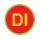 Provide hyperlinks to:Rationale/research Video Lesson artefacts Professional 
dialogue Consolidate DebriefIdentify Grouping 🡪 StrategyIn class, students can sort tools in groups, or individually (remote learning)Ask students to cross reference their actual measurements to manufacture specifications if possible and complete the handout for evaluation.  As a consolidation final assignment, ask students to create a box that is 6 ¼” X 5 ½” X 4 ¾”. (H x W x D).  On the exterior of the box, students will select 6 different makes and models and research each of their wheelbases.  Leaving one side of their box open, students can choose their favourite transportation vehicle and present their research to the class.Explicitly identify planned differentiation of content, process, or product based on readiness, interest, or learning preference in order to work in zone of proximal development; save time; give students choice, …Provide hyperlinks to:Rationale/research Video Lesson artefacts Professional 
dialogue Identify Grouping 🡪 StrategyIn class, students can sort tools in groups, or individually (remote learning)Ask students to cross reference their actual measurements to manufacture specifications if possible and complete the handout for evaluation.  As a consolidation final assignment, ask students to create a box that is 6 ¼” X 5 ½” X 4 ¾”. (H x W x D).  On the exterior of the box, students will select 6 different makes and models and research each of their wheelbases.  Leaving one side of their box open, students can choose their favourite transportation vehicle and present their research to the class.Explicitly identify planned differentiation of content, process, or product based on readiness, interest, or learning preference in order to work in zone of proximal development; save time; give students choice, …Provide hyperlinks to:Rationale/research Video Lesson artefacts Professional 
dialogue <Choose relevant label(s)>ApplicationConcept PracticeDifferentiatedExplorationReflectionSkill DrillHome Activity or Further Classroom ConsolidationStudents can measure their family vehicles and compare actual measurements to manufacture specifications. Beyond the classroom activity, students can include why they chose each of their vehicles. Your plan should include activities that are:visualkinestheticauditoryMetricImperialDistancemetres (mm, cm, m, km)inches, feet, yards, milesWeightgrams (g, kg, tonne)ounces, pounds, tonsVolumelitres (mL, L)ounces, pint, gallonsDayAttempt 1Attempt 2Attempt 3Attempt 4Attempt 5MondayTuesdayWednesdayThursdayFridayLess than 30 secondsMake Make Make Domestic(made in North America)Import (Asia)(made in Asia)Import (European)(made in Europe)Ford, Lincoln, MercuryGM - Chevrolet, Buick, GMC, Cadillac Chrysler, Dodge, Jeep, RamHonda (Acura), Toyota (Lexus), Nissan (Infiniti), Mazda, Subaru – All JapaneseKia, Hyundai - KoreanVolkswagen, BMW, Mercedes, Audi, Porsche - GermanFiat, Alpha Romeo, Maserati, Ferrari - ItalianAustin Martin, Bentley, Jaguar – England/UKVehicle # 1Vehicle # 1Vehicle #2Vehicle #2YEAR20152015MAKEFordFordMODELEdgeEdgeMetricImperialMetricImperialTRACK1645 mm64.75”Wheel base (Right)2851 mm112.25”Wheel base (Left)2851 mm112.25”Road Clearance200 mm7.75”ItemMetric (mm) MeasurementImperial (inches) measurementIs the fastener Metric or Imperial?Bicycle hub nut15 mm5/8”MetricBicycle seat post clamp nut/bolt13 mm½”MetricBicycle pedal nut15 mm5/8”MetricNow try to locate 3 other fastener tool sizes and record your findings below: (skate board, another bicycle, roller blades or any items that you have access.Now try to locate 3 other fastener tool sizes and record your findings below: (skate board, another bicycle, roller blades or any items that you have access.Now try to locate 3 other fastener tool sizes and record your findings below: (skate board, another bicycle, roller blades or any items that you have access.Now try to locate 3 other fastener tool sizes and record your findings below: (skate board, another bicycle, roller blades or any items that you have access.(Optional) With parental or ownership approval, locate and record the following tool sizes where available.(Optional) With parental or ownership approval, locate and record the following tool sizes where available.(Optional) With parental or ownership approval, locate and record the following tool sizes where available.(Optional) With parental or ownership approval, locate and record the following tool sizes where available.Lawn mower spark plug socket size16mm5/8”ImperialWheel nut on passenger car19mm¾”Metric